Dette bilag  er en del af eksempelmaterialet om case-baseret undervisning for faget psykologi på emu.dk, 2019. Case-eksempler til undervisning og eksamen.
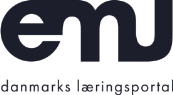 Emne: Arbejdsløshed, krise og livsforandringer (første case)
Nicolaj har tidligere arbejdet som salgsassistent i en tøjbutik; han er 27 år og blev arbejdsløs for et år siden. Siden er det ikke lykkedes for ham at få et arbejde. Nicolaj bor i en lille by, hvor der kun er to tøjbutikker. Han er vokset op i byen og har ikke lyst til at flytte til en større by, selvom det giver bedre jobmuligheder. Nicolaj er bl.a. bange for, at folk vil grine af ham i en større by, fordi han taler med dialekt. En stor del af sin fritid bruger Nicolaj på at spille fodbold i den lokale klub, hvor han også sidder i bestyrelsen.Nicolaj brænder for modetøj og var glad for sine tidligere arbejdsopgaver i butikken – især kunne han godt lide det personlige salg, hvor rådgivning af kunderne medførte ros fra både kunder og chef. Det kom derfor som en stor overraskelse for Nicolaj, da chefen fyrede ham med den begrundelse, at han blev nødt til at sparre en medarbejder væk.Nicolajs kæreste Camilla er pædagog i en børnehave, hvilket hun har været i tre år. Økonomisk klarer de sig nogenlunde for hendes løn og hans understøttelse. I de første måneder af arbejdsløsheden troede Nicolaj fortsat på, at han fik sit job tilbage. Efterhånden som han kan fornemme, at han ikke kommer tilbage i jobbet, trækker han sig mere og mere ind i sig selv og får ikke lavet det, Camilla beder ham om derhjemme. Det meste af dagen ser han film og spiller på nettet. I fodboldklubben mærker kammeraterne, at Nicolaj er blevet stille og indesluttet, det er som om, at Nikolaj glider mere og mere væk fra kammeraterne. Camilla klager til veninderne over, at hun ikke længere føler, hun kan tale med Nicolaj. Hun fortæller også, at deres seksuelle samliv er gået i stå.Nicolaj gider ikke høre om Camillas job og siger til hende, at han ikke vil have børn, hvad han tidligere godt har villet. Nicolaj og Camilla skændes ofte og bagefter græder Nicolaj som et barn og siger, at det hele er håbløst. Ofte giver han udtryk for, at han er bange for Camilla forlader ham og han bliver jaloux på Camilla, selvom der umiddelbart ikke er nogen anledning. Camilla er ikke tilfreds med deres samliv, hun føler, at hun skal bære det hele og synes ikke, at Nicolaj gør noget for at komme ud af sin arbejdsløshedssituation.Pædagogiske og didaktiske overvejelserI casen indgår problemstillinger, der kan relateres til elevens dagligdag og erhverv. Casen er velegnet til gruppearbejde, men kan også anvendes til individuelt arbejde. I psykologiundervisningen kan casen bruges på alle faglige niveauer. På f og e-niveau vil det være relevant, at eleverne forsøger at identificere nogle af de psykologiske problemstillinger, der optræder i casen og herefter inddrager enkelte begreber fra psykologiundervisningen. Oplægget til casen kan fx være at beskrive Nicolaj og Camillas livssituation, hvordan parret oplever livsforandringerne og hvad der kan være med til at forbedre deres livsforhold. I den forbindelse kan eleverne fx inddrage begreber og teori om livsforandringer, parforholdsproblemer og gruppetilhørsforhold.På d- og c-niveau vil det være relevant at eleverne anvender forskellige psykologiske kriseteorier samt viden om arbejdsforhold. Desuden kan eleverne inddrage teorier om identitet, parforhold, forsvarsmekanismer, tilknytning, gruppeforhold, stereotyper, fordomme m.m. På alle niveauer skal eleverne argumentere for nogle af de handlemuligheder, Camilla og Nicolaj har i den givne situation.Eksempel på spørgsmål til eksamen på d-niveauTil eksamen på d-niveau kunne eksamensspørgsmålene være formuleret således:  Gør rede for de psykologiske problemstillinger, der optræder i casen.Inddrag psykologisk teori og viden om kriser og livsforandringer. Du kan i den forbindelse også komme ind på psykologiske begreber og teorier, der relaterer til andre emner i casen.Hvad kunne Camilla og Nicolaj gøre for at forandre deres livssituation? Inddrag artiklen ”Livsråd til unge – brikkerne falder stille og roligt på plads” af Bennedikte Birkkjær Justesen, Kristeligt Dagblad 2017 https://www.kristeligt-dagblad.dk/bagsiden/livsraad-til-unge-brikkerne-falder-stille-og-roligt-paa-plads og diskuter, hvordan man som ung kan håndtere kriser. 